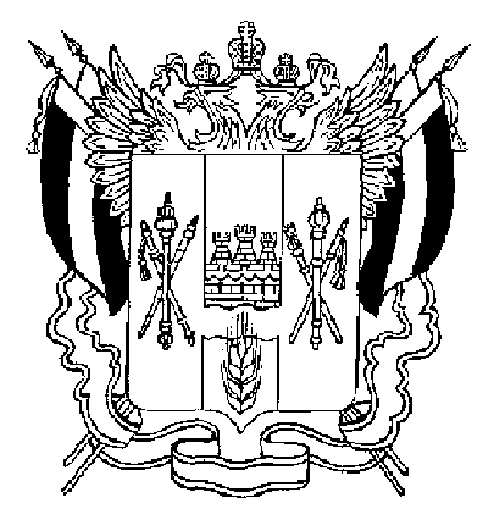 АДМИНИСТРАЦИЯ ВЕСЁЛОВСКОГО СЕЛЬСКОГО ПОСЕЛЕНИЯВЕСЁЛОВСКОГО РАЙОНА РОСТОВСКОЙ ОБЛАСТИ_____________________________________________________________________________ПОСТАНОВЛЕНИЕ 01 августа 2016 года                      № 247                              п. ВеселыйОб утверждении отчета об исполнении плана реализации муниципальной программыВеселовского сельского поселения«Энергоэффективность и развитие энергетики»» за 1 полугодие 2016 года        В соответствии с постановлением Администрации Весёловского сельского поселения от 19.08.2013 года № 203 «Об утверждении методических рекомендаций по разработке и реализации муниципальных программ Веселовского сельского поселения, руководствуясь Уставом Веселовского сельского поселения, администрация Веселовского сельского поселения постановляет:        1. Утвердить отчет об исполнении плана реализации муниципальной  программы Веселовского сельского поселения «Энергоэффективность  и развитие энергетики» за 1 полугодие 2016 года, утвержденного распоряжением Администрации Веселовского сельского поселения от 16.11.2015 № 146 «Об утверждении плана реализации муниципальной программы Веселовского сельского поселения «Энергоэффективность и развитие энергетики» на 2016 год» согласно приложению к настоящему постановлению.2. Постановление вступает в силу с момента обнародования.3. Контроль за выполнением постановления возложить на заместителя главы Администрации Веселовского сельского поселения  Митяева О.М.Глава Веселовского сельского поселения                                                                        А.Н.Ищенко                                                                                                              Приложение к постановлениюАдминистрации Веселовского сельского поселения от 01.08.2016г.№ 247 Отчет об исполнении плана  реализации муниципальной программы «Об утверждении плана реализации муниципальной программы Веселовского сельского поселения «Энергоэффективность  и развитие энергетики» за 1 квартал 2016 г.№ п/пНаименование основного мероприятия, контрольного события программыОтветственный 
 исполнитель  
  (заместитель руководителя ОИВ/ФИО)Результат реализации мероприятия (краткое описание)Фактическая дата начала   
реализации 
мероприятияФактическая дата окончания реализации  
мероприятия, наступления  
контрольного событияРасходы бюджета на реализацию муниципальной      
программы, тыс. руб.Расходы бюджета на реализацию муниципальной      
программы, тыс. руб.Заключено   
контрактов на отчетную дату, тыс. руб.   
<1>№ п/пНаименование основного мероприятия, контрольного события программыОтветственный 
 исполнитель  
  (заместитель руководителя ОИВ/ФИО)Результат реализации мероприятия (краткое описание)Фактическая дата начала   
реализации 
мероприятияФактическая дата окончания реализации  
мероприятия, наступления  
контрольного событияПредусмотрено муниципальной программойфакт на отчетную дату <1>Заключено   
контрактов на отчетную дату, тыс. руб.   
<1>1223456781Подпрограмма 1 .  «Энергосбережение и повышение энергетической эффективности Веселовского сельского поселения»Подпрограмма 1 .  «Энергосбережение и повышение энергетической эффективности Веселовского сельского поселения»Подпрограмма 1 .  «Энергосбережение и повышение энергетической эффективности Веселовского сельского поселения»Подпрограмма 1 .  «Энергосбережение и повышение энергетической эффективности Веселовского сельского поселения»Подпрограмма 1 .  «Энергосбережение и повышение энергетической эффективности Веселовского сельского поселения»Подпрограмма 1 .  «Энергосбережение и повышение энергетической эффективности Веселовского сельского поселения»Подпрограмма 1 .  «Энергосбережение и повышение энергетической эффективности Веселовского сельского поселения»Подпрограмма 1 .  «Энергосбережение и повышение энергетической эффективности Веселовского сельского поселения»1.1    Мероприятия по прединвестиционной подготовке проектов и мероприятий в области энергосбережения и повышения энергетической эффективности.Начальник сектора строительства, ЖКХ, земельных и имущественных отношений В.И.Вертепа01.01.201631.12.20160,00,00,01.2  Мероприятия по информационной поддержке и пропаганде энергосбережения и повышения энергетической эффективности на территории субъекта Российской Федерации, муниципального образования, направленные в том числе на создание демонстрационных центров в области энергосбережения и повышения энергетической эффективности, информирование потребителей о возможности заключения энергосервисных договоров (контрактов) и об особенностях их заключения, об энергетической эффективности бытовых энергопотребляющих устройств и других товаров, в отношении которых в соответствии с законодательством Российской Федерации предусмотрено определение классов их энергетической эффективности либо применяется добровольная маркировка энергетической эффективности;Начальник сектора строительства, ЖКХ, земельных и имущественных отношенийВ.И.Вертепа01.01.201631.12.20160,00,00,01..3.Мероприятия по оснащению приборами учета используемых энергетических ресурсов в жилищном фонде, в том числе с использованием интеллектуальных приборов учета, автоматизированных систем и систем диспетчеризацииНачальник сектора строительства, ЖКХ, земельных и имущественных отношенийВ.И.Вертепа01.01.201631.12.20160,00,00,01.4.Замена ламп накаливания и других неэффективных элементов систем освещения, в том числе светильников, на энергосберегающие (в том числе не менее 30 процентов от объема на основе светодиодов)Начальник сектора строительства, ЖКХ, земельных и имущественных отношенийВ.И.ВертепаСнижение потребления энергетических ресурсов на собственные нужды. .01.01.201631.12.201660,00,00,01..5.Мероприятия по замещению бензина и дизельного топлива, используемых транспортными средствами в качестве моторного топлива, природным газом, газовыми смесями, сжиженным углеводородным газом, электрической энергией с учетом доступности использования, близости расположения к источникам природного газа, газовых смесей, электрической энергии и экономической целесообразности такого замещенияНачальник сектора строительства, ЖКХ, земельных и имущественных отношенийВ.И.Вертепа01.01.201631.12.20160,00,00,0